KILPAILUKUTSUTervetuloa Varkauden Urheiluratsastajat ry:n järjestämiin esteratsastuksen 1-tason (eli seura)kilpailuihin sunnuntaina 8.2.15 alkaen klo 10  Varkauden Ratsastuskeskukselle.Luokka 1	70 cm arv. 367.1. (A2/A2), avoin kaikilleLuokka 2	80 cm arv. 367.1. (A2/A2), avoin kaikilleLuokka 3	90 cm arv. 367.1. (A2/A2), avoin kaikilleLuokka 4	50 cm arv. A.1.0, avoin ratsukoille, jotka eivät ole osallistuneet 2-tason kilpailuihin (=alue)Erityismääräyksiä:Ilmoittautumiset viimeistään ma 2.2. lämpiön seinällä olevaan listaan tai tekstiviestillä Raija Paloranta p.040 542 4900. Peruutukset tehtävä ilmoittautumisajan sisällä samaan puhelinnumeroon.Luokat ovat avoimia kaikille SRL:n jäsenseuraan kuuluville ratsastajille.Lähtömaksu VUR:n jäseniltä 8 €/luokka, ei VUR:n jäseneltä 12 €/luokka. Hevosen vuokra Varkauden Ratsastuskeskuksen hevosista 8 €/rata. Turvallisuusmaksu 1 €/ratsastaja. Jälki-ilmoittautumisia otetaan, jälki-ilmoittautumismaksu ei VUR:n jäseniltä 17 €/rata.Mikäli ratsusi on poni, muista mainita ilmoittautumisen yhteydessä sen koko, pieni/iso.Siisti asu, turvakypärä on pakollinen, turvaliivin käyttöä suositellaan.Palkintoina ruusukkeet sekä voittajalle esinepalkinto.Kilpailuissa sallitaan max 3 starttia/hevonenKilpailuissa noudatetaan SRL:n sääntöjä soveltuvin osin.Lähtölistat VUR:n nettisivuilla www.vur.fi lauantaina 7.2. klo 12.Kilpailupaikalla on hyvä kanttiini.Pakkasraja kilpailuissa -18°C.Järjestäjä pidättää oikeuden muutoksiin.TERVETULOA KILPAILEMAAN!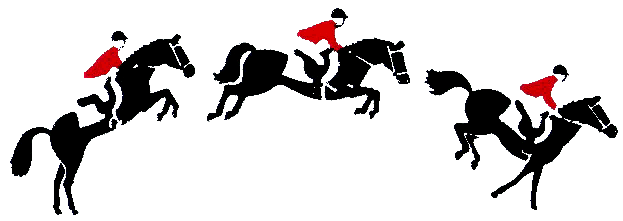 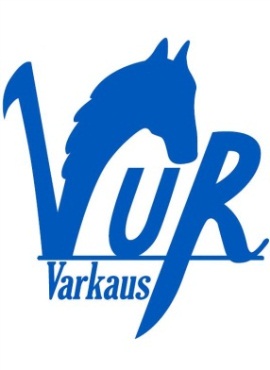 Varkauden Urheiluratsastajat ry		Varkauden Ratsastuskeskus